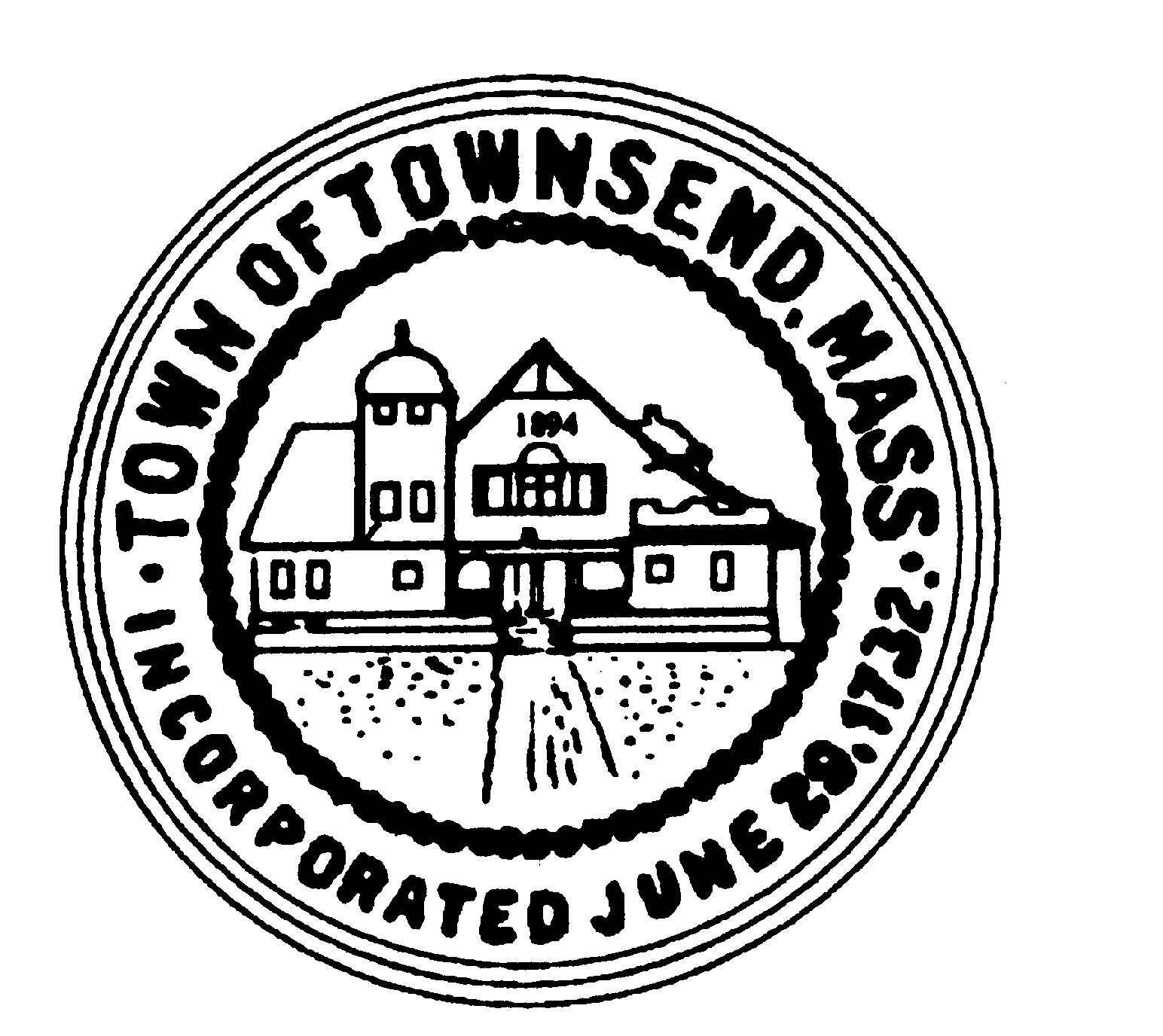 TOWNSEND BOARD OF HEALTH272 Main StreetTownsend, Massachusetts 01469Christopher Nocella, Chairman                     James Le’Cuyer, Clerk                       Gavin Byars, Vice-Chairman Office  (978) 597-1700 x1713     	  	             	                                   Fax    (978) 597-8135 Monday, February 12, 2024, at 6:00pm, ESTBoard of Health members and staff will meet in the Meeting Room 2 Memorial Hall 272 Main StreetThis meeting of the Board of Health will be held in-person at the location provided on this notice.  Members of the public are welcome to attend this in-person meeting.   Please note that, while an option for remote attendance and/or participation is being provided as a courtesy to the public, the meeting will not be suspended or terminated if technological problems interrupt the virtual broadcast, unless otherwise required by law.  Members of the public with particular interest in any specific item on this agenda should make plans for in-person versus virtual attendance accordingly.  Dial-in number:  605-313-4278   Access code: 5843884 PIN Online meeting ID:  cwalter17PRELIMINARIESRoll CallAdditions or Deletions not anticipated 48 hours in advance.APPOINTMENT/HEARINGS8 Bow Street Septic Upgrade with LUA – continued to 2/26/24.27 West Elm Street Apt 1 Housing Inspection Hearing50 Sauna Row Road Increase in FlowOther Septic Permits for review - none        Housing Update WORK SESSIONRFP Curbside Trash and Recycling ContractAnnual Report SubmittalInvoicesMinutes December 2023 – continued to 2/26/24.Future Agenda Items       Next Meetings:  2/26, 3/11 6pm Increasing BOH Permit Fees : Single Component Septic $50, Complete Upgrade $75, Haulers TBD Recycling Center Entrance UpdateTobacco Regulations UpdateJob Performance AppraisalsADJOURNMENTBoard of Health Meeting Minutes February 12, 2024Roll Call:  Gavin Byars and Chris Nocella; James Le’Cuyer absent.Additions or Deletions not anticipated 48 hours in advance.Bylaw Committee request for noise bylaw.  Rick Metcalf stated the Planning Board had approached him to be the active agent.  The Board of Health, Fire, Police and Building Inspector are all people who are capable of filling this role.  We do not have a noise meter, however.  The Board requested more information on the bylaw.8 Bow Street Septic Upgrade with LUA – continued to 2/26/24 abutters not notified.27 West Elm Street Apt 1 Housing Inspection Hearing – Rental property and tenants called the Board for inspections.  Several units on the property; this is Unit 1.  A copy of the violations were distributed to the Board for review.  Heidi, the owner had requested by right to have a hearing on the matter.  She explained she has hired a licensed property manager to complete the work needed.  A MOTION was made by GB and 2nd by CN to approve a timeline of 90 days to complete the work with an update in March 125h.  Voting 2/0 MOTION carried.50 Sauna Row Road Increase in Flow – Owner is putting on a bedroom addition.  Presby design; in full compliance.  Property will need a new well.  A MOTION was made by GB and 2nd by CN to approve the system as drawn.  Voting 2/0 MOTION carries.Other Septic Permits for review – noneHousing Update – Rick Metcalf updated the Board that the Selectmen would like to have a warrant article for the town meeting in the amount around $1,500 for assistance to residents who are being removed by their home by condemnation.  The Board stated that was not enough money and would like to meet with the Selectmen again.  Gavin Byars has no comment.  The conversation was continued to a full board.RFP Curbside Trash and Recycling Contract – Contact all set to go; final comment are back from Town Council.  Last week of February advertise with return date of 3/25/24 and submittal of RFP on 3/11/25.  Annual Report Submittal – Approved with minor revisions.Invoices were signed as submitted.Minutes December 2023 – continued to 2/26/24.Future Agenda Items       Next Meetings:  2/26, 3/11 6pm Increasing BOH Permit Fees : Single Component Septic $50, Complete Upgrade $75, Haulers TBD Recycling Center Entrance UpdateTobacco Regulations UpdateJob Performance AppraisalAdjournment:  A MOTION was made by GB and 2nd by CN to adjourn the meeting.  Voting 2/0 MOTION carries.  Meeting adjourned 7:06pm.